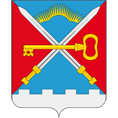 СОВЕТ ДЕПУТАТОВ СЕЛЬСКОГО ПОСЕЛЕНИЯ АЛАКУРТТИ  КАНДАЛАКШСКОГО РАЙОНА ТРЕТЬЕГО СОЗЫВАРЕШЕНИЕот «30» марта 2018 года                                                                                                       № 425О внесении изменений в решение Совета депутатов сельского поселения Алакуртти от 08.04.2016 №241 «Об установлении предельных размеров земельных участков, расположенных на территории муниципального образования сельское поселение Алакуртти Кандалакшского района и предоставляемых в собственность гражданам для ведения личного подсобного хозяйства»В соответствии с Земельным кодексом Российской Федерации, ст. ст. 1,4 Федерального закона «О личном подсобном хозяйстве» от 07.07.2003 № 112-ФЗ (ред. от 21.06.2011), ст. ст. 6, 13 Закона Мурманской области от 31.12.2003 № 462-01-ЗМО (ред. от 02.11.2015) «Об основах регулирования земельных отношений в Мурманской области» Уставом муниципального образования сельское поселение Алакуртти, на основании протеста Прокуратуры города Кандалакша от 06.02.2018 №4-87в-2018,на основании открытого голосованияСовет депутатов сельского поселения АлакурттиКандалакшского районаРЕШИЛ:1. Внести изменения в решение Совета депутатов сельского поселения Алакуртти от 08.04.2016 №241 «Об установлении предельных размеров земельных участков, расположенных на территории муниципального образования сельское поселение Алакуртти Кандалакшского района и предоставляемых в собственность гражданам для ведения личного подсобного хозяйства».1.1. Пункт 1.1 , 1.2. изложить в новой редакции:««Предоставление земельных участков, государственная собственность на которые не разграничена, осуществляется:органом местного самоуправления городского округа в отношении земельных участков, расположенных на территории городского округа, за исключением случаев, предусмотренных Федеральным законом "О введении в действие Земельного кодекса Российской Федерации" от 25.10.2001 N 137-ФЗ;органом местного самоуправления городского поселения в отношении земельных участков, расположенных на территории такого поселения, за исключением случаев, предусмотренных Федеральным законом "О введении в действие Земельного кодекса Российской Федерации" от 25.10.2001 N 137-ФЗ;органом местного самоуправления муниципального района в отношении земельных участков, расположенных на территории сельского поселения, входящего в состав этого муниципального района, и земельных участков, расположенных на межселенных территориях муниципального района, за исключением случаев, предусмотренных Федеральным законом "О введении в действие Земельного кодекса Российской Федерации" от 25.10.2001 N 137-ФЗ;органами исполнительной власти субъектов Российской Федерации - городов федерального значения Москвы, Санкт-Петербурга, Севастополя в отношении земельных участков, расположенных в границах указанных субъектов, если законами указанных субъектов не установлено, что данные полномочия осуществляются органами местного самоуправления внутригородских муниципальных образований субъектов Российской Федерации - городов федерального значения Москвы, Санкт-Петербурга, Севастополя;федеральным органом исполнительной власти, осуществляющим функции по оказанию государственных услуг и управлению государственным имуществом в сфере дорожного хозяйства, в случае предоставления земельных участков для размещения автомобильных дорог федерального значения;федеральным органом исполнительной власти, осуществляющим функции по управлению федеральным имуществом, в случае, предусмотренном Федеральным законом "О введении в действие Земельного кодекса Российской Федерации" от 25.10.2001 N 137-ФЗ;органом исполнительной власти субъекта Российской Федерации в случае предоставления земельных участков для размещения автомобильных дорог регионального или межмуниципального значения».4. Настоящее решение опубликовать в информационном бюллетене «Алакуртти - наша земля» и на официальном сайте администрации муниципального образования сельское поселение Алакуртти.Глава сельского поселения Алакуртти                                                    А.О. Владимиров